We only use cookies that are necessary for this site to function to provide you with the best experience. The controller of this site may choose to place supplementary cookies to support additional functionality such as support analytics, and has an obligation to disclose these cookies. Learn more in our Cookie Statement.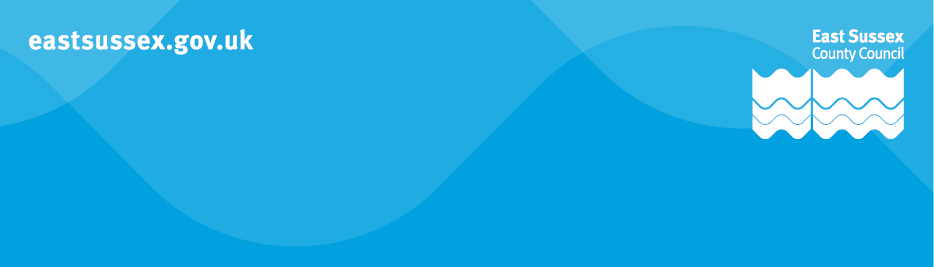 Could you qualify for an extra £65 a week, cheaper broadband or help to stay warm?East Sussex County Council sent this bulletin at 02-12-2022 04:21 PM GMTSubscribe to updates from East Sussex County CouncilTop of FormEmail Addresse.g. name@example.comBottom of FormShare Bulletin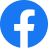 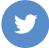 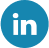 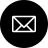 POWERED BY
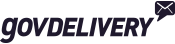 
Privacy Policy | Cookie Statement | Help